МУНИЦИПАЛЬНОЕ БЮДЖЕТНОЕ ОБРАЗОВАТЕЛЬНОЕ УЧРЕЖДЕНИЕ«Средняя  общеобразовательная школа № 11 Белоглинского района»  Утверждаю:  Директор школы __________Г. С. ШевченкоПрограммапо организации занятости,отдыха, оздоровления детей и подростковв летний период«ЛЕТО-19»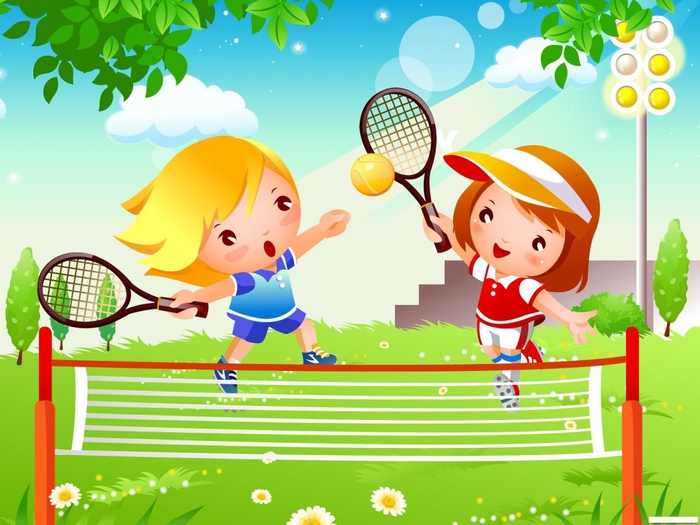 Анализ проведения летней оздоровительной компании 2018 годаЛетний отдых - это не просто прекращение учебной деятельности ребенка. Это активная пора его социализации, продолжение образования. Именно поэтому обеспечение занятости школьников в период летних каникул является приоритетным направлением государственной политики в области образования детей и подростков. Организация свободного времени детей и подростков, максимальное использование в воспитательных и оздоровительных целях пребывания детей в социальном и природном окружении является важной особенностью летней оздоровительной кампании.Учет возрастных особенностей, личных интересов и склонностей, субъектное отношение между детьми и педагогами, возможность выбора ребятами форм, направлений деятельности, открывают перед ребенком новые возможности социализации, восстановления и укрепления здоровья, приобретения новых знаний, умений и навыков. Это становится возможным в случае целенаправленной организации летней оздоровительной кампании, умелого взаимодействия школы с другими организациями и учреждениями, заинтересованности педагогов, детей, родителей.Серьёзное внимание в период летних каникул уделялось созданию безопасных условий для проведения летней оздоровительной кампании: проведён инструктаж со всеми категориями педагогов по вопросам безопасности детей и подростков на воде, в случае пожара, в случае возникновения ЧС, ПДД, ТБ и охраны труда подростков.В программу «Лето-2018» вошли самые разнообразные направления работы и самые разные мероприятия. Уделялось большое внимание работе лагеря с дневным пребыванием детей на базе школы «Солнышко», работе кружков по интересам в лагере, оздоровлению учащихся.Хочется отметить работу лагеря с дневным пребыванием детей «Солнышко», лагерь труда и отдыха, которые работали в июле. Воспитанники побывали в  сельской  библиотеке, на экскурсиях по селу; принимали участие в  спортивных соревнованиях по игровым видам спорта в рамках лагерной спартакиады. Работали кружки по интересам.  Дети постоянно были заняты досуговой и общественно-полезной деятельностью. На базе школы оздоровлено 100 учащихся, что составляет  25 %.Была организована работа спортивной площадки. Проведены спортивные соревнования по футболу, мини-футболу, баскетболу, стритболу.Учащиеся из   отрядов  «Цветоводы» приняли  участие  в озеленении школьного двора, ухаживали за клумбами и цветами в школе.Работа ремонтной  бригады «Самоделкин»  велась под руководством учителя технологии Лагутина С. В., библиотекаря Силантьевой С. В., что позволило  привести  школьный двор, спортивную площадку, художественную литературу и учебники  в надлежащий порядок.Наряду с традиционными формами летнего досуга и трудовых дел популярной стала временная занятость школьников. Учащиеся  10 класса, в количестве 5 человек, работали  по благоустройству улиц села.Расширению кругозора детей, усилению разнообразия форм и методов досуговой деятельности способствовало взаимодействие с учреждениями села.Общее количество оздоровленных детей – 446:- лагерь с дневным пребыванием детей при ОУ  – 60 учащихся;- лагерь труда и отдыха при ОУ - 40 учащихся- оздоровительные лагеря  – 65 учащихся.Количество детей, охваченных организованными формами занятости -  189:- ремонтная бригада – 45 учащихся;-  отряд  «Цветоводы» - 60 учащихся;- индивидуальное трудоустройство – 23 учащихся- занятость в спортивных мероприятиях – 270 учащихся.Общее количество  детей, охваченных  организованными формами занятости и отдыха составило 97 % от общего количество учащихся в ОУ.% охвата детей и подростков разными формами отдыха и занятости остаётся постоянным в течение последних 3 лет.Анализируя    деятельность по организации      оздоровительной    кампании    в 2018  году,  необходимо внести следующие предложения:1. Разнообразить  формы  занятости и отдыха учащихся.2.Шире использовать различные формы отдыха и занятости несовершеннолетних в возрасте 15-17 лет.3. Активизировать работу по официальному трудоустройству учащихся.4. Развивать велотуризм.Паспорт программыИсполнители и привлеченные организации (ведомства) к реализации программыОПДНКомиссия по делам несовершеннолетних (КДН и ЗП)Центр занятости населения (ЦЗН) УСЗНДом культурыСельская библиотекаСовет ветерановЦРБПояснительная запискаВ настоящее время общество осознало необходимость осуществления культурных целей образования, ориентированных на личность и ее саморазвитие в конкретных педагогических системах, в том числе в летний период. Летние каникулы составляют значительную часть годового объема свободного времени школьников, но далеко не все родители могут предоставить своему ребенку полноценный, правильно организованный отдых. Каждому родителю хочется, чтобы ребёнок на каникулах был занят полезной досуговой деятельностью. Школа  по-прежнему остается главным организатором отдыха, занятости и оздоровления детей. Организация летней занятости детей сегодня – это не только социальная защита, это еще и пространство для творческого развития, обогащения духовного мира и интеллекта ребенка, что создает условия для социализации молодого человека с учетом реалий современной жизни                       Программа «Лето - 19» предусматривает комплексное решение поставленных задач через разнообразные формы занятости детей с учетом их возрастных, психолого-педагогических особенностей, интересов и возможностей, а также равномерное планирование деятельности школы во время  летних каникул. В летний период идёт реализация поставленных целей и задач в рамках  данной программы по направлениям: развитие творческих способностей, трудовых навыков, гражданско-патриотическое воспитание, спортивно-оздоровительная работа. Через создание социально-значимых отрядов планируется организация помощи взрослым по благоустройству села, ветеранам войны и труда, нуждающимся в жилищно-бытовой помощи.  Приоритетом в работе  должно стать формирование физической культуры личности учащихся с учётом их индивидуальных особенностей, состояния здоровья и мотивации. На решение этих задач будет направлена работа лагеря с дневным пребыванием детей, а также спортивно-массовая работа с учащимися. Каждый взрослый мечтает быть здоровым. Дети, к сожалению, не думают об этом. Мы обязаны помочь ребенку осознать, что нет ничего прекраснее здоровья. «Здоровому  каждый день- праздник», - гласит восточная мудрость. Вот поэтому мы взяли для нашего лагеря с дневным пребыванием детейоздоровительно-спортивное направление. Календарь традиционных дат и памятных событий в жизни нашей страны, будет использоваться при организации дел в ЛДП, ЛТО детей, направленных на гражданско-патриотическое воспитание молодёжи, а организация досуга, организованное проведение летних каникул будет направлена на профилактику правонарушений и преступлений. При организации летней занятости детей и подростков будет осуществляться взаимодействие с различными ведомствами и организациями, с целью эффективности в работе:  ОПДН, ГИБДД,  КДН и ЗП.Разработка данной программы организации летнего каникулярного отдыха, оздоровления и занятости детей школьного возраста была вызвана: - повышением спроса родителей и детей на организованный отдых школьников; - обеспечением преемственности в работе летних оздоровительных лагерей с дневным пребыванием детей предыдущих лет; - модернизацией старых форм работы с детьми в каникулярный период и введением новых; - необходимостью использования богатого творческого потенциала подростков и педагогов в реализации целей и задач программы. Летний отдых – это не просто прекращение учебной деятельности ребенка. Это активная пора его социализации, продолжение образования. Именно поэтому обеспечение занятости школьников в период летних каникул является приоритетным направлением нашей школы.Педагоги школы считают, что ведущими ценностями в условиях организации отдыха и занятости детей и подростков в летний период являются: - физическое оздоровление школьников; - сохранение и укрепление эмоционально-психологическогоздоровья учащихся; - профилактика правонарушений и преступление в летний период.Данная программа по своей направленности является комплексной, т.е. включает в себя разноплановую деятельность, объединяет различные направления оздоровления, отдыха и занятости детей и подростков в период летних каникул в условиях летнего оздоровительного лагеря с дневным пребыванием, лагеря труда и отдыха детей,  трудовых объединений.По продолжительности программа является краткосрочной, т.е. реализуется в период летних каникул и рассчитана на учащихся   в возрасте от 7 до 17 лет включительно. Программа «Лето-19» ставит в центр своей деятельности личность ребенка, его здоровье и безопасность, развитие учащихся, поиск новых методических решений в воспитательной работе, разнообразных форм, увлекающих детей и включающих их в активную деятельность. Исходя из вышесказанного, были определены основные направления работы по организации отдыха и деятельности учащихся  в летний период: Художественно-эстетическое; Спортивно-оздоровительное; Гражданско-патриотическое; Духовно-нравственное;Трудовое;Профилактика правонарушений и преступлений.С целью  реализации поставленных задач Программы  на базе школы создаются: Летний оздоровительный лагерь с дневным пребыванием детейлагерь труда и отдыха учащихсяРемонтная бригада  «Самоделкин» (ремонтные работы) Отряд  «Цветоводы» (работа на клумбах, уход за цветами) Отряд  « ЮИД» Работа библиотечного клуба «Юный читатель»Работа компьютерного классаРабота музейного клубаВолонтёрский отряд "Затейники".Цель Программы: Создание благоприятных условий для организации  полноценного отдыха, занятости и оздоровления детей и подростков.Задачи Программы:1. Укрепление здоровья, содействие полноценному физическому и психическому развитию детей, приобщение школьников к ЗОЖ через взаимодействие с  учреждениями здравоохранения и спорта.
2. Повышение эффективности  работы с детьми и подростками, оказавшимися в трудной жизненной ситуации; профилактика безнадзорности и правонарушений.
3. Привлечение родителей и общественных организаций к организации летнего отдыха и занятости учащихся.
4. Приобщение детей к культурным ценностям, вовлечение их в досуговую деятельность. 
5. Предупреждение детского дорожно-транспортного травматизма.Программа основана на следующих принципах:Принципы дифференциации и интеграции различных форм оздоровительной и воспитательно-образовательной работы.
2. Принцип природосообразности – учет возрастных особенностей, половых различий, индивидуальных потребностей при определении форм летнего отдыха. 
3. Принцип успеха и поддержки – создание условий добровольности и выбора – предоставление ребенку возможности выбора формы летнего отдыха и занятости, исходя из его личных потребностей и интересов, в соответствии с собственным желанием.
4. Принцип максимизации ресурсов означает, что в ходе подготовки и реализации программы будут использованы все возможности (материально-технические, кадровые, финансовые, психолого-педагогические и др.) для наиболее успешного (оптимального решения поставленных задач).
5. Принцип демократизации деятельности детской пионерской  организации. Содержание программы.Тематическая направленность мероприятий на 2019 год:74 годовщина Великой Победы в ВОВ.2019 год – год театра;День защиты детей;День России.Массовые мероприятия:1 июня – День защиты детей.
5 июня – День охраны окружающей среды.
6 июня – Пушкинский день.
12 июня – День России.
22 июня – День Памяти и скорби.26 июня - День борьбы с наркоманией.8 июля - День Семьи, Любви и Верности.22 августа – День государственного флага России.Приоритеты отдаются гражданско-патриотическому, спортивно-оздоровительному, художественно-эстетическому, трудовому, экологическому  воспитанию, профилактической деятельности.Основные направления воспитания и развития детей и подростков в летний период:Механизм реализации программыПедагогическое кредо коллектива:Принцип педагогического профессионализма; Принцип уважения личности ребёнка; Принцип сотрудничества, сотворчества, содружества; Принцип поддержки детских инициатив и творчества; Принцип самоуправления детского коллектива; Принцип индивидуального подхода и коллективного творчества; Принцип позитивного решения конфликтных ситуаций. Этапы реализации программы:1. Организационно-методический (март-май): - Изучение интересов детей и их родителей, учет результатов работы в предыдущем сезоне; - Сбор информации по планированию летней занятости учащихся школы; - Подбор руководящих кадров, воспитателей для работы с детьми; - Подготовка материальной базы; - Проведение инструктивно-методических совещаний; - Создание нормативной базы по летней оздоровительной кампании; - Координация деятельности с различными ведомствами, организациями, учреждениями; - Комплектование отрядов при ЛДП, ЛТО детей. Приём заявлений от родителей на зачисление детей в лагерь.- Комплектование социально-значимых отрядов.- Разработка программы по организации летней кампании 2019 года- Подготовка ЛДП, ЛТО детей  к приёмке.2. Содержательно – деятельностный этап (июнь-август): - Непосредственное проведение летней оздоровительной кампании согласно плану мероприятий по реализации программы, плану трудовых объединений, программы деятельности  ЛДП, ЛТО детей.- Создание методических пособий по организации летнего труда и отдыха учащихся. Формирование методической копилки.- Проведение диагностики в ЛДП, ЛТО детей.- Осуществление текущего контроля за проведением мероприятий в лагере с дневным пребыванием детей, работой трудовых отрядов, социально-значимых отрядов.- Информационное освещение летней кампании.3. Контрольно – аналитический этап (август-сентябрь): Подведение итогов летней оздоровительной кампании 2019 года.Анализ работы лагеря, трудовых объединений школьников, выявление инновационных подходов; Анализ деятельности школы по реализации Программы «Лето-19». План организационных мероприятий.Комплекс мер по реализации программы:Контрольно-аналитическая деятельность.Сотрудничество школы в летний период с учреждениями дополнительного образования, культуры и спортаМузей  ДК им. ЗвягинаДТСельская библиотекаДЮСШУсловия реализации программы:Нормативно – правовое обеспечение летнего отдыха в 2019 году:1. Распоряжение администрации муниципального образования Белоглинский район от  20 февраля 2019  № 183-р   «Об организации отдыха, оздоровления и занятости детей Белоглинского  района в 2019 году»;2. Приказ  Управления образования от 18.04.19 г. № 01-07/167268   «Об организации отдыха, оздоровления и занятости детей Белоглинского  района в 2019 году»3. Устав МБОУ СОШ № 114. Приказ МБОУ СОШ № 11 от 28.04.19. № 112  «Об организации летнего отдыха, оздоровления и занятости детей  Белоглинского района в  2019 году».Ресурсное обеспечение:- помещения ОУ: классные комнаты, спортивный зал, библиотека;- спортивная площадка;- спортинвентарь и игровое оборудование; - аудио-, видео-, компьютерная техника; - пищеблок и технологическое оборудование. Организация питания в ЛДП, ЛТО.Питание детей в лагере с дневным пребыванием осуществляется в школьной столовой. Финансирование питания в лагере с дневным пребыванием и лагеря труда и отдыха осуществляется из местного  бюджета. Питание осуществляется в соответствии с 10-дневным меню, проводится С-витаминизация. Десятидневное меню в обязательном порядке согласовывается в территориальном отделе Роспотребнадзора. Механизм реализации программыОжидаемый результат- 100 % охват  несовершеннолетних «группы риска» летним отдыхом и трудовой занятостью; - обеспечение безопасности жизнедеятельности детей; - охват 100 % детей и подростков летним отдыхом, оздоровлением и трудовой занятостью;- повышение эффективности межведомственного взаимодействия.1.Полное название программыКомплексно-целевая Программа по организации занятости, отдыха, оздоровления детей и подростков в летний период «Лето-19» (далее Программа)2.Цель программыСоздание благоприятных условий для  организации полноценного отдыха, занятости и оздоровления детей и подростков.3.Участники программыОбъектПедагогический коллектив  МБОУ СОШ № 11 обучающиеся 7 - 17 лет, проживающие на территории с. Белая Глина4.Сроки реализациимарт-сентябрь 2019 года1 этап – организационно-методический (март - май)2 этап – содержательно - деятельностный (июнь- август)3 этап – контрольно – аналитический ( август – сентябрь)5.Основные направления деятельности- Художественно-эстетическое; - Спортивно-оздоровительное; - Гражданско-патриотическое; - Духовно-нравственное;- Трудовое; - Профилактическое6.Контроль за реализацией Программы-Оперативный контроль  директора школы и зам. директора по ВР:- занятость несовершеннолетних «группы риска»- контроль трудоустройства и соблюдение правил охраны труда и ТБ- контроль качества питания и соблюдение требований Сан ПиН-Открытый просмотр реализации программных мероприятий. -Оперативная информация. -Ежемесячный отчет  «Лето-19» 7.Ожидаемый результат- создание условий по обеспечению трудовой, досуговой  занятости обучающихся.- развитие творческой активности детей, уровня саморазвития ребёнка в творческой деятельности.- развитие  навыков  управления и взаимопомощи в ходе деятельности разновозрастных отрядов;  - отсутствие  случаев  детского дорожно-транспортного травматизма. - отсутствие правонарушений в летний период.8.Заказчик программыМБОУ СОШ № 119.Автор программыБыканова И. В., зам. директора по ВР,Дудинова И. В., социальный педагог,Гусева О. Ю., организатор детского коллективаНаправлениеФормы деятельностиХудожественно-эстетическоеХудожественно-эстетическоеЭто направление отражает в себе художественное и эстетическое воспитание детей. Различные мероприятия этого направления должны способствовать развитию у детей чувства ответственности, надежности, честности, заботливости и уважения по отношению к себе, к другим людям и к порученному делу, а также чувства прекрасного, бережного отношения к природе. Это направление должно способствовать творческому развитию детей и их инициативе. Необходимо создать все условия для реализации этого направления, т.к. мероприятия этого направления благоприятствуют самореализации, самосовершенствованию и социализации ребенка в жизни. Конкурсы;Праздники;Конкурсы рисунков, плакатов;Литературные конкурсы;Экскурсии, поездкиДуховно-нравственноеДуховно-нравственноеЭто направление отражает в себе художественное и эстетическое воспитание детей. Различные мероприятия этого направления должны способствовать развитию у детей чувства ответственности, надежности, честности, заботливости и уважения по отношению к себе, к другим людям и к порученному делу, а также чувства прекрасного, бережного отношения к природе. Это направление должно способствовать творческому развитию детей и их инициативе. Необходимо создать все условия для реализации этого направления, т.к. мероприятия этого направления благоприятствуют самореализации, самосовершенствованию и социализации ребенка в жизни.Конкурсы;Праздники;Конкурсы рисунков, плакатов;Литературные конкурсы;Беседы, встречи с интересными людьми.Спортивно-оздоровительноеСпортивно-оздоровительноеВ это направление входят мероприятия, пропагандирующие здоровый образ жизни. Разрабатываются и проводятся различные  соревнования, конкурсные программы  противопожарной безопасности, правилам дорожного движения. С помощью спорта и физкультуры решаются задачи физического воспитания: укрепление здоровья, физическое развитие детей.Ежедневная утренняя зарядка в лагере.Спортивные соревнования, праздники в школе и в районе;Работа  спортивной площадки;Беседы, конкурсы, викторины по спорту;День Здоровья;велопробег;Беседы, викторины на тему ЗОЖ;Конкурсы плакатов о ЗОЖ, на тему противопожарной безопасности;Экскурсии.Гражданско-патриотическое воспитание.Гражданско-патриотическое воспитание.Это направление включает в себя все мероприятия,  патриотического,  исторического и культурного характера. Мероприятия этого направления должны воспитывать в детях патриотизм, любовь к родному краю, чувство гордости за свою страну, за ее историю и культуру. Проведение мероприятий, посвящённых красным датам календаря, дням воинской славы России.Беседы, викторины по истории родного края (района, села) школы, символике РФ;22 июня - День Памяти;Викторины, беседы (12 июня, День России);Встречи с ветеранами, участниками ВОВ.Трудовое и экологическоеТрудовое и экологическоеЭто направление занимает особое место в системе воспитания. Именно в процессе трудовой деятельности происходит физическое и умственное развитие, воспитание аккуратности, желание поддерживать чистоту и порядок. В трудовом воспитании школьников большое место занимает хозяйственно-бытовой труд: уборка помещения, работа на территории школы, в библиотеке.Социально-значимая деятельность;Работа на клумбах;Работа по благоустройству школьного двора, экологические десанты;Ремонтная бригада «Самоделкин»Профилактическая деятельностьПрофилактическая деятельностьЭто направление занимает особое место в системе воспитания. Профилактика асоциального поведения, бродяжничества, правонарушений занимает важное место, т.к дети в летний период располагают большим количеством свободного времени, не умеют его организовать с пользой для себя и общества.ВикториныПрофилактические десанты;Игры;Акции.Работа родительского патруля.Мероприятие.Сроки.Ответственный.1. Создание приказов по организации летнего отдыха и занятости детей  в школе, об открытии ЛДП, ЛТО детей.Март-апрельШевченко Г. С.2. Организация записи в   отряды и ремонтную бригаду: Ремонтная бригада  «Самоделкин» (ремонтные работы) Отряд «Цветоводы» (работа на клумбах) Библиотечный клуб «Юный читатель»Отряд ЮИДМайБыканова И. В.3. Разработка  программы оздоровительного лагеря с дневным пребыванием (реализация –  июль - август)Подпрограмм деятельности кружков в ЛДП детей.майБыканова И. В.4. Организовать прохождение медосмотра для обслуживающего персонала, воспитателей лагеря, работников столовой.Апрель Быба Л. И.5. Подготовить необходимое оборудование и инвентарь для лагеря, отрядов по благоустройству территории и работе на клумбах.Май Быба Л. И.6. Оформить информационный стенд «Лето-2019».МайБыканова И. В. 7. Разработать сценарии праздников  Июнь-августБыканова И. В.Мероприятия.Срок.Ответственный.1. Рассмотрение вопросов  по организации летней кампании и реализации Программы на  заседании ШВР, общешкольном родительскомсобрании МайБыканова И. В.  1.1. Заседание  ШВР1.1. Заседание  ШВР1.1. Заседание  ШВР - О ходе работы  по реализации Программы.Ежемесячно.Быканова И. В. - Анализ работы школы по Программе.Август- СентябрьБыканова И. В. - Отчет начальника лагерей, анализ работы профильных отрядов.  АвгустБыканова И. В. - О занятости учащихся, состоящих на профилактических учетах.ЕжемесячноСоц. педагогДудинова И. В.2. Сдача информации о работе МБОУ СОШ №11 в летний период. Анализ  организации летней оздоровительной кампании 2019 годаАвгустБыканова И. В. -  Информация о работе в летний период (цифровая).АвгустБыканова И. В. - Отчет о занятости в летний период (по факту).СентябрьБыканова И. В.3. Поставить на контроль:- организация питания в лагере с дневным пребыванием детей и лагере труда и отдыха- выполнение программы лагеря с дневным пребыванием детей и программы лагеря труда и отдыха - качество проведения массовых мероприятийИюльИюль-АвгустИюль-августБыканова И. В.№ п/пСодержаниеСрок проведенияОтветственные1.Лагерь с дневным пребыванием  -  «Солнышко» - 60 обучающихсяИюль  Начальник лагеряБыканова И. В.2.Лагерь труда и отдыха - КРУТО          ( команда ребят, умеющих трудиться и отдыхать) 40 обучающихсяИюль  Начальник лагеряБыканова И. В.3.Организация работы                   волонтёрского отряда.Июль - августГусева О. Ю.  4. Работа отряда ЮИДИюнь, июль, августХристенко С. А. 5. Работа компьютерного классаИюнь - августРыкало А. Н.6.Ремонтная бригада «Самоделкин»Июнь- августПархоменко А. И., Силантьева С. В.7.Библиотечный клуб «Юный читатель»Июнь - августСилантьева С. В. 8.Отряд «Цветоводы» (уход за цветами)Июнь, июль, августСилютина  О. А.  Быканова И. В., Быба Л. И.9.Спортивные соревнования:- футбол- пионербол- стритболИюнь, июль, август  Кравченко Н. А., Христенко С.А.10.Товарищеские встречи по футболу, мини - футболу Июнь, июльШевердинов С. А., Пахомов В. Ф.11.Контроль за занятостью учащихся из приёмных семей, опекаемых семей, многодетных.В течение летнего периодаДудинова И. В.12.Организация бесед с родителями, обучающихся «группы риска»В течение летнего периодаКлассные руководители13.Участие в подготовке Праздника Труда  Июль - августБыканова И. В.14.Индивидуальное трудоустройство обучающихся (контроль за занятостью)В  течение летнего периода Быканова И. В., Дудинова И. В.